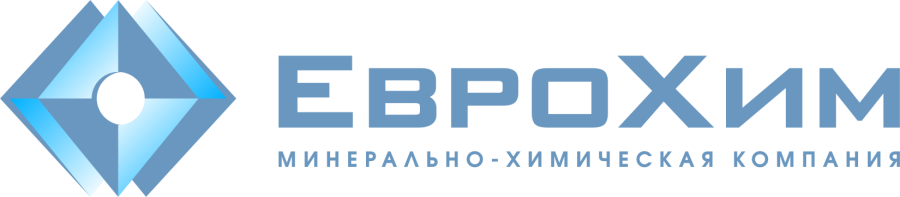 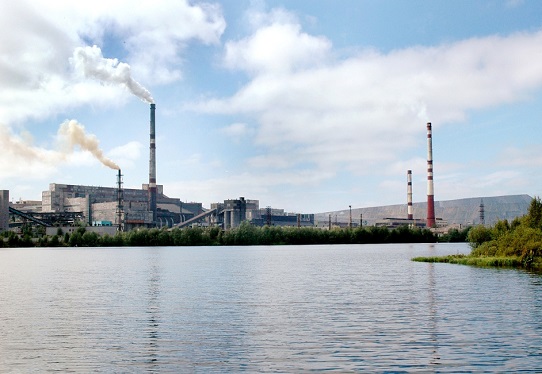     Что предлагает наша Компания?Работа с Молодыми специалистами:- Конкурентная заработная плата, которая постоянно индексируется;- Компенсация расходов по переезду молодого специалиста и членов его семьи, а также других расходов, связанных с переездом к месту работы;- Выплата подъемных средств на обустройство на новом месте при приеме на работу;- Предоставление служебного жилья или компенсация за съем жилья.- Возможность участия в программе льготного жилищного кредитования.Профессиональное развитие и карьерный рост:- Индивидуальные программы развития Молодых специалистов, теоретическое и практическое обучение по новейшим программам и у ведущих специалистов Предприятия;     - Прохождение специализированных тренингов, направленных на формирование  административных навыков.Кроме того: Компания предоставляет льготные путевки в санатории, дома отдыха, детские оздоровительные лагеря;Большие возможности для профессионального и личного роста: регулярно проводятся спортивные, праздничные профориентационные мероприятия;Условия труда, соответствующие международным нормам, а рабочие места и условия работы полностью соответствуют нормам промышленной безопасности.Дополнительную  информацию можете узнать по тел. 8 (815 35) 76191, 76167  или по адресу электронной почты Evgeny.Tkach@eurochem.ruОфициальный сайт http:// www.eurochemgroup.com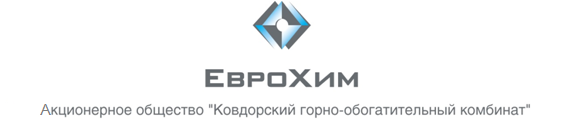 Вакансии для молодых специалистов в АО «Ковдорский ГОК»СпециальностиОбогащение полезных ископаемыхИнженер-геофизикМаркшейдерСпециалисты в области технической эксплуатации и ремонта механического оборудования горной промышленности (инженер-механик по ремонту горного оборудования).Специалисты в области технической эксплуатации и обслуживания электромеханического оборудования горной промышленности (горный техник-электромеханик).Открытые горные работыЭлектропривод и автоматика промышленных установок